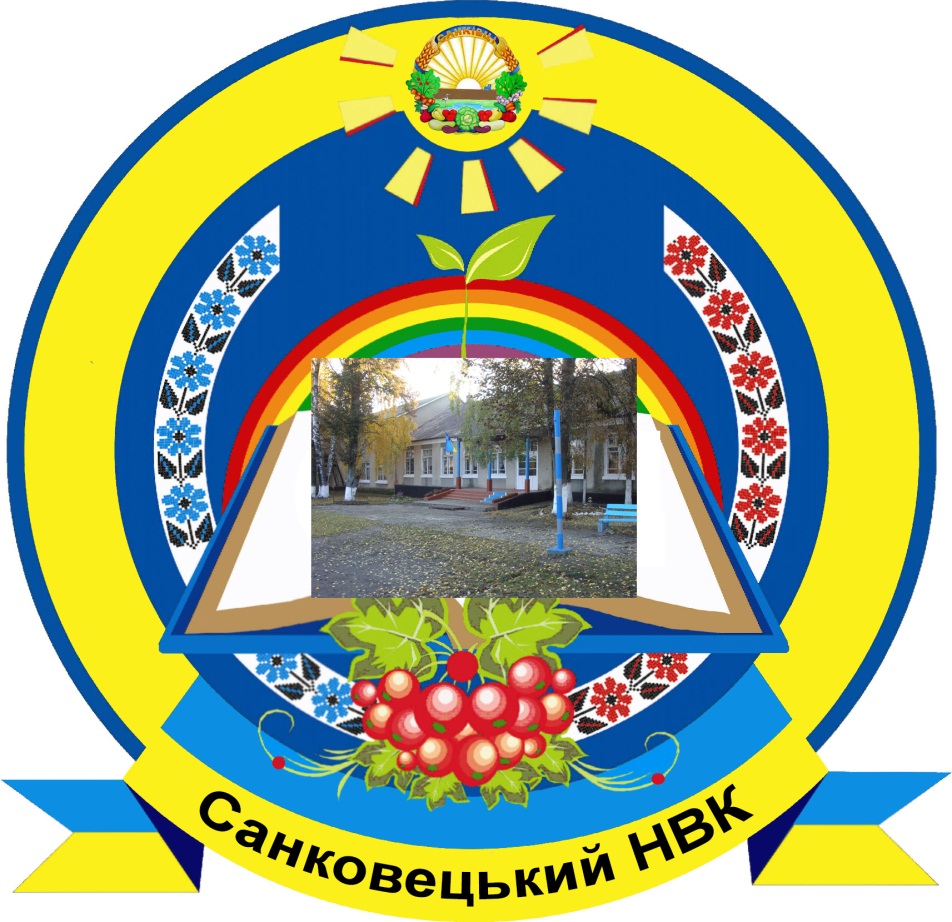 Санковецький навчально-виховний комплекс «Загальноосвітній навчальний заклад I-II ступенів – дошкільний навчальний заклад» Хотинського району Чернівецької області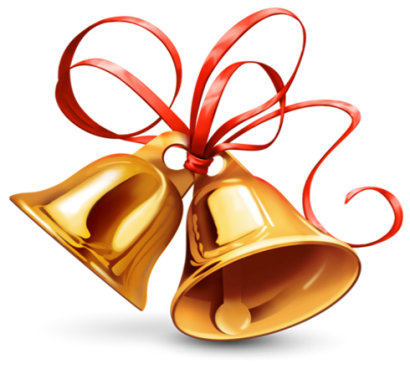 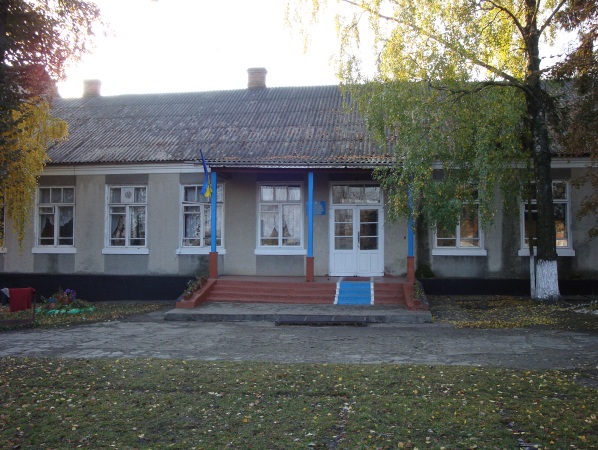 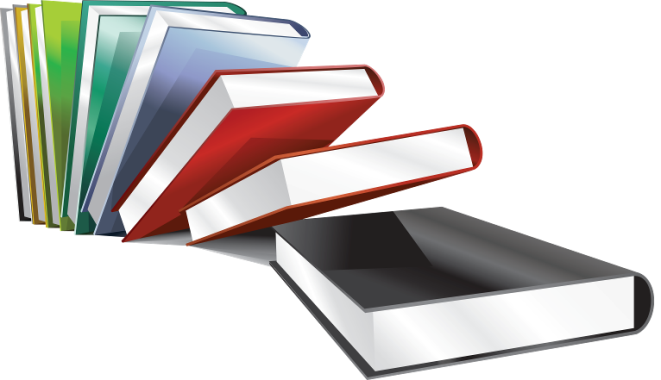 ВІЗИТНА КАРТКА КОМУНАЛЬНОГО ЗАКЛАДУ «Санковецький навчально-виховний комплекс «Загальноосвітній навчальний заклад I-II ступенів – дошкільний навчальний заклад» Хотинського району Чернівецької області»Загальні відомостіАдреса: 60025 Чернівецька область, Хотинський район, село Санківці,вул. Шкільна, 2, тел.	Телефон: (03731) 39 – 6 - 35Електронна пошта: e-mail: sankivtsi@ukr.netСанковецький навчально-виховний комплекс створений як новий заклад 19.01.2012 року і є комунальною власністю Санковецької сільської ради В нього входить два підрозділи: дошкільний і шкільний. Управління та фінансування здійснюється управлінням освіти, якому делеговані відповідні повноваження. Будівля школи прийнята в експлуатацію в 1968 році, земельна ділянка, яка належить школі, має площу 1,7га.  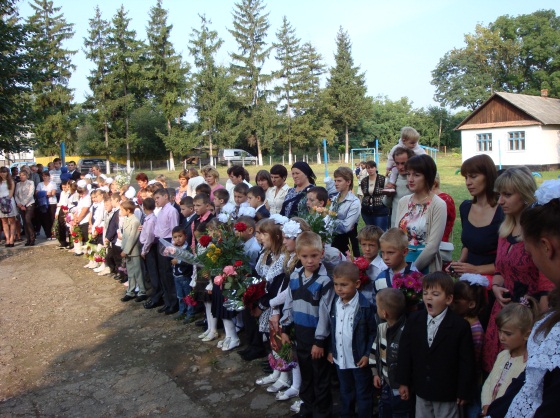 Хто я?Це ми –67 школярів, здібних і талановитих, розумних і наполегливих, співучих і артистичних, закоханих у свій Санковецький НВК, що складають спільну шкільну сім’ю.Хто нас учить?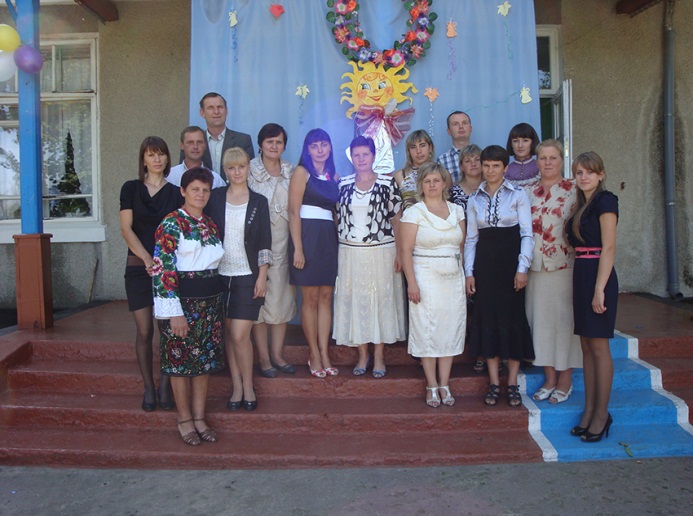 Знаючі, творчі, віддані дітям і своїй рідній школі  17  вчителів, з них: вчителів-методистів – 1старших учителів – 1	  вчителів вищої категорії – 4	           учителів І категорії – 5    учителів ІІ категорії –2 учителів спеціалістів – 6Що вивчаємо?Предмети державного стандарту.А ще?-Спецкурси і курси за вибором: основи християнської етики, українознавство, екологію , інформатику.До чого залучаємось?До конкурсів дитячої та юнацької творчості, пізнавальних поїздок, екскурсій і зустрічей.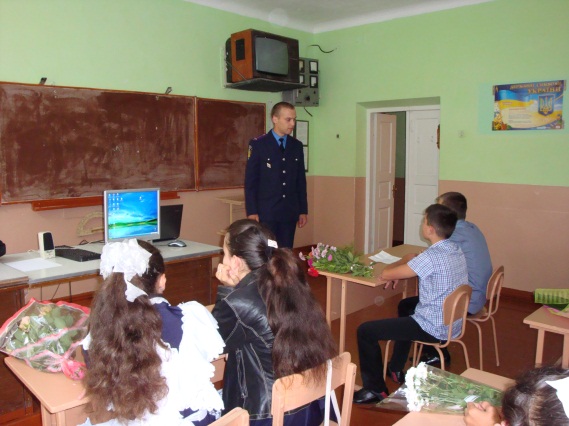 І на все вистачає здоров’я?Загартовуємо себе фізично в спортивних секціях з футболу,волейболу.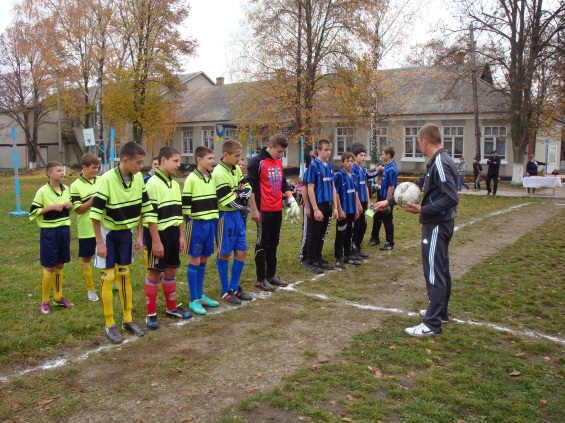 А розумово?Беремо участь в інтелектуальних іграх, олімпіадах, конкурсах. 	І що ми маємо?Призові місця, відзнаки, нагороди! Дипломи лауреатів конкурсів, сертифікати, перемоги в спортивних змаганнях. 	Що ще надбали?Затишні кабінети з необхідним оформленням, комп’ютерний клас, бібліотечний фонд, музичний центр, мультимедійний проектор.Що нас всіх об’єднує?Кодекс честі школяра!Нагадуємо його вимоги:Не забувай, що ти – частина свого народу, а він – великий, сильний, мудрий!Хай звичаї й традиції України завжди будуть частиною твого життя!Зроби так, щоб твоїми знаннями й поведінкою пишалися і батьки, і вся школа –так ти виявиш свою любов до них!Сміливо розкривай свої таланти й можливості. У школі це так легко.Твої прорахунки –це прорахунки школи!Бережи свою честь, честь своєї родини, честь своєї школи!Твої перемоги в житті –це перемоги школи!Ти – частина історії школи!Ми не намагаємось стати кращими за інших, а прагнемо стати завтра кращими за нас сьогоднішніх„… постійне підвищення відповідальності за якість навчання дітей та молоді ”( З Національної Доктрини розвитку освіти України у ХХІ столітті )